Vigh Franciska Fanniéves beszámolóa 2019-2020-as évben végzett munkárólÁltalános HK-s teendők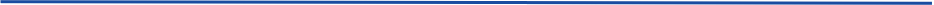 Részt vettem a HK rendszeres és rendkívüli üléseinRészt vettem a Kari Tanács rendszeres üléseinRészt vettem:37 HK ülésen7 Kari Tanácson2 ünnepi Kari Tanácson4 elektronikus Kari Tanács szavazáson23 Tanszékvezetői Értekezleten1 Elnöki Értekezleten2 Tanulmányi Munkacsoport ülésen2 PR munkacsoport ülésenKülönböző workshopokonPR workshopUtánpótlás workshopEMT Csövek Blokk workshopGólyakörte workshop2 Tanácsadói ülésenDiplomaosztón, ahol a HK nevében beszédet mondtamÜgyeletet tartottam 40 alkalommal (elnökit és általánost).Válaszoltam hallgatói kérdésekre levelezőlistákon, személyesen, telefonon és egyéb közösségi médiumon.Poszttal kapcsolatos teendőkRendszeresen, napi szinten egyeztettem a Képviselet vezetőségével az aktuális feladatokról, kérdésekről, tervekrőlFelügyeltem a munkacsoportjaink működését, projektek haladásátFelügyeltem a levelezőlistáinkat, hogy a külső megkeresések, illetve a belső levelek meg legyenek válaszolvaElvégeztem az ülésemlékeztetőink adminisztrációjával kapcsolatos feladatokatElkészítettem vagy átnéztem az elkészült ülésterveket az elmúlt évben tartott HK ülésekreA havi feladatok tervezésével foglalkoztamHavi beszámolókRészt vettem a beszámolók bírálásánElkészítettem a mandátumos képviselők beszámoló sablonjait, valamint elvégeztem a pontozáshoz kapcsolódó adminisztrációs feladatokatKét félév közösségi pontozását bonyolítottam lePontozási elveinket vizsgáltam felülBegyűjtöttem a beszámolókatEzeket a munkacsoport vezetőkkel és a vezetőséggel lepontoztukElvégeztem a szükséges adminisztrációs feladatokatSzámos adminisztrációs dologgal foglalkoztam, a teljesség igénye nélkül:Tudástárunk, levelezőlistáink jogosultságainak kezeléseHK naptár hozzáférésekMandátumosok, újoncok adatainak bekérése, frissítéseIrodajogok, dolgozói kártyákEHK által kért adatok, jelentkezések begyűjtése, például tábor, programjelentkezések, friss mandátumosok adataiProgramjaink, bizottságok felvitele a naptárbaÜgyelet szervezésével foglalkoztamMegreformáltam a belső kommunikációs csatornáinkatTáboraink szervezését felügyeltem, segítettem a szervezők munkájátTöbb csapatépülés is szerveztem a mandátumosok összekovácsolásáraMakara Árpád távollétében igyekeztem legjobb tudásom szerint beletanulni és ellátni az elnöki feladatokat isHK üléseket tartottamKommunikáltam a kari vezetéssel és az EHK-valMenedzseltem a Képviselet működésétTanulmányi munkacsoportban elvégzett feladatokSegítettem a TVSZ és TJSZ módosítások véleményezésébenRészt vettem egy megbeszélésen a Digitális technika tárgy felülvizsgálatával kapcsolatbanRészt vettem egy Űrmérnök Szakbizottság megbeszélésenPályázati munkacsoportban elvégzett feladatokNormatívaosztásban segédkeztemPR munkacsoportban elvégzett feladatokTöbb projekben segítettem ötleteimmel, véleményemmel.Juttatási Bizottságban elvégzett feladatokSegítettem Csábi Eszternek elkészíteni a DU javaslathoz a szocos táblázatotMegírtam egy összegzőt az önköltség csökkentésről szóló workshopon megszületett eredményekből és továbbítottam a kari vezetésnekNyári pályázási időszakban szociális pályázatokat bíráltam és személyes bemutatáson segédkeztemSaját projektek, eseti feladatokElkeztem kidolgozni a belső működésünk, feladataink, kommunikációnk gördülékenyebbé tételét, ebből néhány már meg is valósult, például bevezettük a Slack-etEMT Csövek Blokk megjelenésünkkel foglalkoztam, elindítottam egy jövőbeni fejlesztéstEgyéb feladatokAz év folyamán számos HK-s rendezvényen vettem részt, ezek röviden:a 2019-as nyári EHK tábor,a 2019-es tavaszi HK tábor,a 2019-es nyári HK tábor,a 2019-es HÖOK Vezetőképző hétvégéna csapatépüléseken, belsős rendezvényeinkena 2020-as HK ZH,Számos helyen képviseltem a HK-t és a kart:iMSc motivációs beszélgetésen voltamBemutatkoztunk a Képviselettel a G7-enGólyatáborbanNyílt naponEducationRövid szöveges értékelés a féléves munkámrólKöszönöm, hogy egy évvel ezelőtt megválasztottak hallgatótársaim képviselőjüknek. Úgy érzem, tudásomhoz mérten maximálisan elláttam a feladataim, igyekeztem minden döntésemmel a hallgatók érdekeit szem előtt tartani, felelős lépéseket tenni. Örülök, hogy egy ilyen sok hallgatót tudtam képviselni, remélem az éves munkánk pozitív hatással volt a karra, hallgatókra minden tekintetben.